NameClassDate5.6 Congruence in Right Triangles1. Developing Proof Complete the paragraph proof.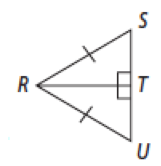 Given: Prove: ∆RUT  ∆RSTProof: It is given that . So, _____ and _______are _______ anglesbecause perpendicular lines form ______ angles. _______  by theReflexive Property of Congruence. It is given that _______ . So,
∆RUT  ∆RST by _______.2. Look at Exercise 1. If mRST = 46, what is mRUT?Algebra For what values of x or x and y are the triangles congruent by HL?3.						 4.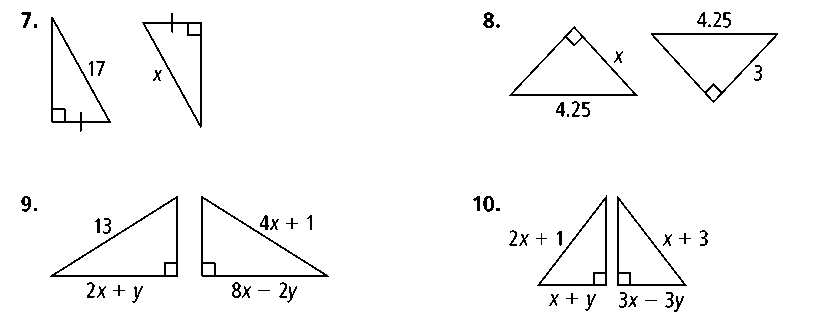 5.						6.What additional information would prove each pair of triangles congruent by the
Hypotenuse-Leg Theorem?7.						         8.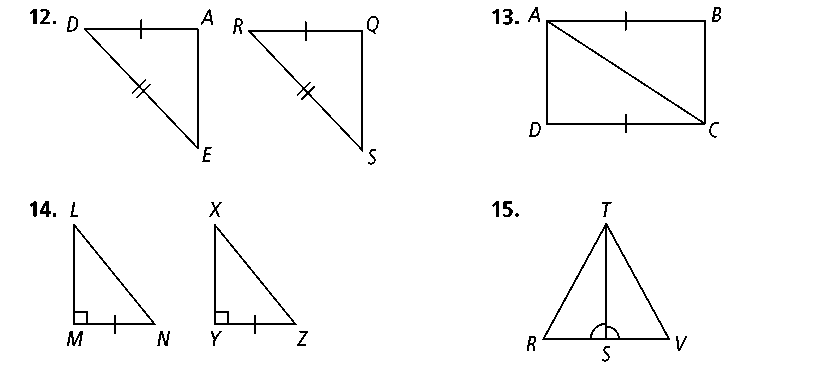 9.						          10.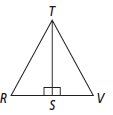 11. Reasoning Are the triangles congruent? Explain.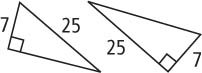 